		  Civitas Academy Bulletin29/10/18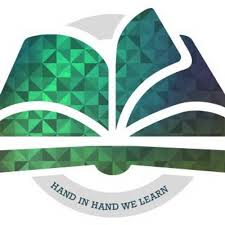 Welcome from Mr Wieder I hope that everyone enjoyed the half term break and that everyone is recharged for what will be a busy half term. It has certainly been a cold start to this term, so please could you ensure that children come suitably dressed to school with coats, hats and gloves in the colder months of the year. This particularly applies to children in Reception who spend a lot of time outside the classroom.I would like to apologise to parents for the issues caused by the online parents evening booking system failing to work. We are still currently investigating why our server is not connecting to some ICT systems such as Tucasi. We have also had significant issues with our broadband. This has also impacted on our phone line system. Several engineers have been on site today to identify the sources of these issues and we are hoping that these will be resolved swiftly.I would also like to apologise for the delay in getting the trips and visits letter out. We have been trying to get the best deal on transport as we can for the trips planned in order to keep the costs as low as possible. We have also had to gather all of the total costs for the year, which has taken time. As a school we are not allowed to generate any profit from the trips, so we need to ensure that we have got the exact cost for each year group and divide it by the amount of children in the year group. I am hopeful that we will be in the position to send this letter out shortly.  Children in Y2 will be attending Dinton Pastures on Thursday 22nd November. This will be our first outside trip of the academic year.Parents Evening This will be taking place in the hall on Tuesday and Thursday this week. Entrance and exit will be via the main entrance. Sign up sheets for appointments will be outside classrooms before and after school each day. There will also be the opportunity to meet with a representative from the governing body,  speak to Miss Vaal (our P.E. Lead) and meet the new Before and After School Club provider, Go Beanies. CAFFS The annual general meeting for the Civitas Academy Friends, Families and Staff (CAFFS) will take place on Tuesday 13th November at 9am. CAFFS is the fundraising society for the school and it would be great to see more families represented in the next meeting. Book Club Unfortunately Mrs Aram remains unwell, so Book Club will be cancelled until further notice. Year 1 Diwali Assembly This will be taking place on Tuesday 6th November. It will start at 9:10 am and last for approximately 20 minutes. Parents/ carers are welcome to watch this assembly in the hall. We will open the doors for parents at 9am. Please could any parents/ carers intending to watch the performance enter and exit via the main entrance on Great Knollys Street. World War I Day On Friday 9th November, the children in Y1, Y2 and Y3 will spend the day learning about World War I to mark the centenary of the armistice on Sunday 11th November. We will hold our two minute silence at 11am on that day.   Autumn Key Dates (New events highlighted in yellow)Date and TimeEventTuesday 30th October (3:30-6pm)Parents EveningThursday 1st November (3:30-6pm)Parents EveningTuesday 6th November (9-9:30am)Y1 Diwali AssemblyTuesday 13th November (9-9:45am)CAFFS MeetingFriday 9th November World War I DayMonday 12th- Friday 16th NovemberAnti-Bullying WeekFriday 16th NovemberDress in blue clothes for Anti-Bullying DayMonday 19th- Friday 23rd NovemberRoad Safety WeekThursday 22nd November (9-9:30am)Question and Answer session with Head of SchoolThursday 22nd NovemberY2 Trip to Dinton PasturesFriday 30th November (3:30-4pm)Art ExhibitionFriday 7th DecemberAutumn Clubs FinishFriday 14th DecemberSave the Children Christmas Jumper DayTuesday 18th December (9:15-10am)Christmas Performance (Dress Rehearsal suitable for families with young children)Wednesday 19th December (9:15-10am)Christmas Performance (No young children please)Thursday 20th December11b411 Event: Whole school visit to Reading Hexagon Thursday 20th December (3:30-4pm)Project Celebrations (Reception- Year 3)Friday 21st DecemberLast Day of Term (No afterschool club)Friday 21st DecemberChristmas dinner for pupils